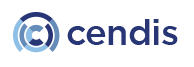 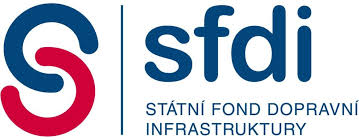 CES 5/2020/66171/SFDI/300109/1786/2024DODATEK Č. 6KE SmlouvĚ o NÁVRHU, VÝVOJI, IMPLEMENTACI A SPRÁVĚ 
INFORMAČNÍHO SYSTÉMU ELEKTRONICKÉ DÁLNIČNÍ ZNÁMKYuzavřený v souladu se zákonem č. 89/2012 Sb., občanský zákoník, ve znění pozdějších předpisů 
(dále jen „Občanský zákoník“)Smluvní stranyStátní fond dopravní infrastrukturySídlo:			Sokolovská 1955/278, 190 00 Praha 9IČ:				70856508DIČ:			CZ70856508 Zastoupený:		Ing. Zbyňkem Hořelicou, ředitelemBankovní spojení: 	XXXXXč. účtu: 			XXXXX(dále jen „Objednatel“)CENDIS, s. p.Sídlo:			nábřeží Ludvíka Svobody 1222/12, 110 00 Praha 1IČ:				00311391DIČ:			CZ00311391Zastoupený:		Ing. Janem Paroubkem, pověřeným řízením státního podnikuBankovní spojení:	XXXXXč. účtu:			XXXXXStátní podnik je zapsán v obchodním rejstříku vedeném u Městského soudu v Praze oddíl ALX vložka 706 (dále jen „Poskytovatel“)(Objednatel a Poskytovatel společně jen „Smluvní strany“ a samostatně též jako „Smluvní strana“)Uzavřely níže uvedeného dne, měsíce a roku tento dodatek č. 6 ke smlouvě o návrhu, vývoji, implementaci a správě informačního systému elektronické dálniční známky (dále jen „Dodatek“)ÚVODNÍ UJEDNÁNÍZkratky užité v tomto Dodatku mají význam definovaný v článku 1 smlouvy o návrhu, vývoji, implementaci a správě informačního systému elektronické dálniční známky, kterou Smluvní strany uzavřely dne 3. 3. 2020, ve znění jejích dodatků (dále jen „Smlouva“).Účelem tohoto Dodatku je zvýšení ceny plnění v souladu s inflační doložkou sjednanou v čl. 4. odst. 4.6. Smlouvy za Provoz IS EDAZ, Mobilní kontrolu EDAZ a Stacionární kontrolu EDAZ v závislosti na míře inflace vyjádřené přírůstkem průměrného indexu spotřebitelských cen v České republice za 12 měsíců předcházejícího kalendářního roku, zveřejňovaného Českým statistickým úřadem, který vyjadřuje procentní změnu průměrné cenové hladiny za období uplynulých 12 měsíců.Zvýšení ceny plnění je tímto Dodatkem ujednáno souhrnně, a to za období od 1. 2. 2024.Pro účely zvýšení ceny plnění ve smyslu čl. 1. odst. 1.2 tohoto Dodatku Smluvní strany prohlašují, že průměrná míra inflace vyjádřená přírůstkem průměrného indexu spotřebitelských cen v České republice zjištěná dle údajů Českého statistického úřadu činí: za kalendářní rok 2024 hodnotu 10,7 %.Smluvní strany se dále dohodli na dílčích úpravách Přílohy č. 2 SLA A ŘEŠENÍ INCIDENTŮ Smlouvy, jak jsou uvedeny v příloze č. 1 tohoto Dodatku, v souvislosti se změnami v rámci novely zákona č. 13/1997 Sb., o pozemních komunikacích s účinností od 1.3.2024 a rovněž napojení IS EDAZ na Registr silničních vozidel s ohledem na zákon č. 12/2020 Sb., o právu na digitální služby, ve znění pozdějších předpisů a dopis Ministra dopravy č. j. MD-35901/2022-930/14 ze dne 5. 4. 2023.Dále pak dochází k úpravě na straně technického zástupce Poskytovatele.PŘEDMĚT DODATKUV článku 1 „Vymezení pojmů“ odst. 1.1 smlouvy vymezení pojmu „ZPK“ nově zní: „ZPK se rozumí zákon č. 13/1997 Sb., o pozemních komunikacích, ve znění pozdějších předpisů“.Smluvní strany se dohodly, že se částka, která nepřesáhne celkovou cenu za Vývoj a provoz IS EDAZ a Rozvoj IS EDAZ v odst. 4.3.1. Smlouvy, se za období od 1. 2. 2024 zvyšuje o 4 433 368 Kč bez DPH, přičemž: celková cena za Provoz IS EDAZ v odst. 4.3.1.2. Smlouvy se za podmínek uvedených níže zvyšuje o 4 433 368 Kč bez DPH, kdy se v části: celková cena za provoz a podporu IS EDAZ dle odst. 4.3.1.2.a. Smlouvy zvyšuje o  3 331 914 Kč bez DPH, a celková cena za systémovou integraci pro zahájení Provozu IS EDAZ dle odst. 4.3.1.2.b. Smlouvy zvyšuje o 1 101 454 Kč bez DPH.Smluvní strany se dohodly, že se celková cena za Kontrolu EDAZ v odst. 4.3.2. Smlouvy za podmínek uvedených níže se za období od 1. 2. 2024 zvyšuje o 4 323 664 Kč bez DPH, přičemž:celková cena za Zajištění stacionární a mobilní kontroly EDAZ dle odst. 4.3.2.1. Smlouvy se zvyšuje o 0 Kč bez DPH, přičemž toto zvýšení dle Přílohy č. 5 Smlouvy je vyhrazeno na případné další rozšíření Zajištění stacionární a mobilní kontroly EDAZ na základě změnových požadavků, acelková cena za poskytování podpory v rámci Mobilní kontroly EDAZ a Stacionární kontroly EDAZ, resp. za provoz obou typů kontrol, dle odst. 4.3.2.2. Smlouvy se zvyšuje o  4 323 664 Kč bez DPH.Článek „Zástupci poskytovatele a zástupci objednatele“ odst. 22.4 nově zní: „22.4 Zástupcem Poskytovatele ve věcech technických je:XXXXX
ředitel APK MD, Úsek architektové a projektové kanceláře MDtel: XXXXX, e-mail: XXXXX“.Smluvní strany se dohodly, že tabulka v Příloze č. 5 Smlouvy se s účinností tohoto Dodatku nahrazuje novým zněním: ZÁVĚREČNÁ UJEDNÁNÍPojmy definované ve Smlouvě mají v tomto Dodatku stejný význam jako ve Smlouvě.Ostatní ustanovení Smlouvy zůstávají Dodatkem nedotčena.Příloha č. 2 „SLA A ŘEŠENÍ INCIDENTŮ“ Smlouvy je plně nahrazena přílohou č. 1 tohoto Dodatku.Dodatek má tuto přílohu: Příloha č. 1: „SLA A ŘEŠENÍ INCIDENTŮ“.Tento Dodatek se řídí právním řádem České republiky. V případě, že jakékoliv ustanovení tohoto Dodatku je či se v budoucnu stane zdánlivým, neplatným, neúčinným nebo nevymahatelným, a to z jakéhokoli důvodu, zejména pak z důvodu změny platných a účinných právních předpisů, zůstávají ostatní ustanovení tohoto Dodatku v platnosti a účinnosti, pokud z povahy takového zdánlivého, neplatného, neúčinného či nevymahatelného ustanovení nebo z jeho obsahu anebo z okolností, za nichž bylo uzavřeno, nevyplývá, že jej nelze oddělit od ostatního obsahu tohoto Dodatku. Smluvní strany se pro takový případ zavazují nahradit zdánlivé, neplatné, neúčinné nebo nevymahatelné ustanovení tohoto Dodatku ustanovením jiným, které svým obsahem, účelem a smyslem odpovídá nejlépe ustanovení původnímu, tomuto Dodatku a Smlouvě jako celku. V této souvislosti se Smluvní strany zavazují v dobré víře a účinně jednat za účelem dosažení dohody o takovém nahrazení zdánlivého, neplatného, neúčinného či nevymahatelného ustanovení a uzavřít k tomu potřebný dodatek.Smluvní strany prohlašují, že nejsou omezeny právními předpisy, rozhodnutím soudu nebo rozhodnutím orgánu veřejné moci ve smluvní volnosti týkající se předmětu tohoto Dodatku, a že jsou plně způsobilé k právnímu jednání.Uveřejnění tohoto Dodatku v registru smluv zajistí Objednatel, a to nejpozději do tří Dnů od podpisu poslední Smluvní stranou. VÝVOJ IS EDAZ  VÝVOJ IS EDAZ  PROVOZ IS EDAZ  PROVOZ IS EDAZ   Zajištění stacionární a mobilní kontroly EDAZ  Kontrola EDAZ Odst. 4.3.1.1.a SmlouvyOdst. 4.3.1.1.b SmlouvyOdst. 4.3.1.2.a Smlouvy  Odst. 4.3.1.2.b Smlouvy  Odst. 4.3.2.1 Smlouvy Odst. 4.3.2.2 Smlouvy Celkem za jednotlivé službyCelkem za jednotlivé službyCelkem za jednotlivé službyCelkem za jednotlivé službyCelkem za jednotlivé službyCelkem za jednotlivé službyCelkem za jednotlivé službySmlouva40 000 000 Kč 17 500 000 Kč  80 000 000 Kč 26 000 000 Kč 32 000 000 Kč 105 600 000 Kč Dodatek 2-   Kč -   Kč 875 700 Kč -   Kč         -   Kč    -   Kč Dodatek 3-   Kč -   Kč  18 483 980 Kč    566 525 Kč         5 240 000 Kč    5 701 869 Kč Dodatek 4-   Kč -   Kč 5 020 522 Kč 1 558 137 Kč         -   Kč    7 044 377 Kč Dodatek 5-   Kč -   Kč 11 741 665 Kč 8 055 699 Kč       16 929 100 Kč  22 020 680 Kč  Dodatek 6 -   Kč -   Kč 3 331 914 Kč 1 101 454 Kč         -   Kč    4 323 664 Kč Odst. 4.4.1 Smlouvy16 000 000 Kč -   Kč -   Kč -   Kč         -   Kč    -   Kč Odst. 4.4.2 Smlouvy-   Kč -   Kč -   Kč -   Kč       19 671 900 Kč    -   Kč Odst. 4.4.3 Smlouvy-   Kč -   Kč -   Kč -   Kč         2 328 100 Kč    -   Kč 31.03.20202 400 000 Kč 1 750 000 Kč -   Kč -   Kč         1 000 000 Kč    -   Kč 30.04.20202 400 000 Kč 1 750 000 Kč -   Kč -   Kč         1 000 000 Kč    -   Kč 31.05.20202 400 000 Kč 1 750 000 Kč -   Kč -   Kč         1 000 000 Kč    -   Kč 30.06.20202 400 000 Kč 1 750 000 Kč    -   Kč -   Kč         1 000 000 Kč    -   Kč 31.07.20202 400 000 Kč 1 750 000 Kč    -   Kč -   Kč         1 000 000 Kč    -   Kč 31.08.20202 400 000 Kč 1 750 000 Kč    -   Kč -   Kč         1 000 000 Kč    -   Kč 30.09.20202 400 000 Kč 1 750 000 Kč    -   Kč -   Kč         1 000 000 Kč    -   Kč 31.10.20202 400 000 Kč 1 750 000 Kč    -   Kč -   Kč         1 000 000 Kč    -   Kč 30.11.20202 400 000 Kč 1 750 000 Kč    -   Kč -   Kč         1 000 000 Kč    -   Kč 31.12.20202 400 000 Kč 1 750 000 Kč    -   Kč -   Kč         1 000 000 Kč    -   Kč 31.01.2021-   Kč -   Kč    1 666 666 Kč    541 666 Kč         -   Kč    2 200 000 Kč 28.02.2021-   Kč -   Kč    1 666 666 Kč    541 666 Kč         -   Kč    2 200 000 Kč 31.03.2021-   Kč -   Kč    1 666 666 Kč    541 666 Kč         -   Kč    2 200 000 Kč 30.04.2021-   Kč -   Kč    1 705 046 Kč    541 666 Kč         -   Kč    2 200 000 Kč 31.05.2021-   Kč -   Kč    1 771 331 Kč    541 666 Kč         -   Kč    2 200 000 Kč 30.06.2021-   Kč -   Kč    1 771 331 Kč    541 666 Kč         -   Kč    2 200 000 Kč 31.07.2021-   Kč -   Kč    1 771 331 Kč    541 666 Kč         -   Kč    2 200 000 Kč 31.08.2021-   Kč -   Kč    1 771 331 Kč    541 666 Kč         -   Kč    2 200 000 Kč 30.09.2021-   Kč -   Kč    1 771 331 Kč    541 666 Kč         -   Kč    2 200 000 Kč 31.10.2021-   Kč -   Kč    1 971 331 Kč    541 666 Kč         -   Kč    2 200 000 Kč 30.11.2021-   Kč -   Kč    1 971 331 Kč    541 666 Kč         -   Kč    2 200 000 Kč 31.12.2021-   Kč -   Kč    1 971 331 Kč    541 666 Kč         1 425 000 Kč    2 200 000 Kč 31.01.2022-   Kč -   Kč    1 971 331 Kč    541 666 Kč         -   Kč    2 249 599 Kč Vyrovnání dle dodatku 4-   Kč -   Kč       556 505 Kč    208 000 Kč         -   Kč    1 014 874 Kč 28.02.2022-   Kč -   Kč    2 101 602 Kč    580 241 Kč            960 000 Kč    2 421 871 Kč 31.03.2022-   Kč -   Kč    2 101 602 Kč    580 241 Kč         -   Kč    2 467 158 Kč 30.04.2022-   Kč -   Kč    2 101 602 Kč    580 241 Kč         -   Kč    2 467 158 Kč 31.05.2022-   Kč -   Kč    2 101 602 Kč    580 241 Kč         -   Kč    2 467 158 Kč 30.06.2022-   Kč -   Kč    2 101 602 Kč    599 211 Kč         -   Kč    2 467 158 Kč 31.07.2022-   Kč -   Kč    2 101 602 Kč    599 211 Kč         -   Kč    2 467 158 Kč 31.08.2022-   Kč -   Kč    2 101 602 Kč    599 211 Kč         -   Kč    2 467 158 Kč 30.09.2022-   Kč -   Kč    2 101 602 Kč    599 211 Kč         -   Kč    2 467 158 Kč 31.10.2022-   Kč -   Kč    2 101 602 Kč    599 211 Kč         2 375 000 Kč    2 467 158 Kč 30.11.2022-   Kč -   Kč    2 101 602 Kč    599 211 Kč         -   Kč    2 552 965 Kč 31.12.2022-   Kč -   Kč    2 101 602 Kč    599 211 Kč            480 000 Kč    2 552 965 Kč 31.01.2023-   Kč -   Kč    1 992 959 Kč    599 211 Kč         -   Kč    2 575 609 Kč 28.02.2023-   Kč -   Kč    1 992 959 Kč    599 211 Kč         -   Kč    2 575 609 Kč 31.03.2023-   Kč -   Kč    1 992 959 Kč    599 211 Kč         -   Kč    2 575 609 Kč 30.04.2023-   Kč -   Kč    1 992 959 Kč    599 211 Kč         -   Kč    2 575 609 Kč Vyrovnání dle dodatku 5-   Kč -   Kč       902 811 Kč    271 442 Kč         -   Kč    1 181 239 Kč 31.05.2023-   Kč -   Kč    2 364 916 Kč    896 115 Kč         2 906 820 Kč    3 020 760 Kč 30.06.2023-   Kč -   Kč    2 378 573 Kč    935 812 Kč         8 780 000 Kč    3 163 808 Kč 31.07.2023-   Kč -   Kč    2 378 573 Kč    935 812 Kč         -   Kč    3 455 375 Kč 31.08.2023-   Kč -   Kč    2 378 573 Kč    935 812 Kč         -   Kč    3 455 375 Kč 30.09.2023-   Kč -   Kč    2 378 573 Kč    935 812 Kč            480 000 Kč    3 481 931 Kč 31.10.2023-   Kč -   Kč    2 378 573 Kč    935 812 Kč            480 000 Kč    3 481 931 Kč 30.11.2023-   Kč -   Kč    2 480 234 Kč    935 812 Kč         2 135 000 Kč    3 508 488 Kč 31.12.2023-   Kč -   Kč    2 480 234 Kč    935 812 Kč            480 000 Kč    3 596 206 Kč 31.01.2024-   Kč -   Kč    2 810 395 Kč    935 812 Kč 56 820 Kč    3 622 763 Kč 29.02.2024-   Kč -   Kč    3 111 107 Kč 1 035 943 Kč 56 820 Kč    4 010 398 Kč 31.03.2024-   Kč -   Kč    3 111 107 Kč 1 035 943 Kč            480 000 Kč    4 039 796 Kč 30.04.2024-   Kč -   Kč    3 138 782 Kč 1 035 943 Kč         -   Kč    4 039 796 Kč 31.05.2024-   Kč -   Kč    3 138 782 Kč 1 035 943 Kč            536 820 Kč    4 069 194 Kč 30.06.2024-   Kč -   Kč    3 138 782 Kč 1 035 943 Kč         -   Kč    4 069 194 Kč 31.07.2024-   Kč -   Kč    3 138 782 Kč 1 035 943 Kč         -   Kč    4 069 194 Kč 31.08.2024-   Kč -   Kč    3 138 782 Kč 1 035 943 Kč         -   Kč    4 069 194 Kč 30.09.2024-   Kč -   Kč    3 138 782 Kč 1 035 943 Kč 56 820 Kč    4 069 194 Kč 31.10.2024-   Kč -   Kč    3 138 782 Kč 1 035 943 Kč            480 000 Kč    4 098 592 Kč 30.11.2024-   Kč -   Kč    3 138 782 Kč 1 035 943 Kč         -   Kč    4 098 592 Kč 31.12.2024-   Kč -   Kč    3 138 826 Kč 1 035 981 Kč         -   Kč    4 098 593 Kč Celková hodnota smlouvy40 000 000 Kč 17 500 000 Kč 119 453 781 Kč 37 281 815 Kč 54 169 100 Kč 144 690 591 Kč Alokováno40 000 000 Kč 17 500 000 Kč 112 495 735 Kč 36 211 406 Kč 54 169 100 Kč 143 931 589 Kč Zbývá k alokaci-   Kč -   Kč 6 958 046 Kč 1 070 409 Kč -   Kč 759 002 Kč V Praze dne __________________ V Praze dne __________________Státní fond dopravní infrastruktury………………………………………………………Ing. Zbyněk Hořelicaředitel CENDIS, s. p.………………………………………………………Ing. Jan Paroubekpověřeným řízením státního podniku 